RUSSIAN ORIENTALISTS SOCIETYKAZAN BRANCH OF RUSSIAN HISTORICAL SOCIETY KAZAN FEDERAL UNIVERSITYINSTITUTE FOR INTERNATIONAL RELATIONS, HISTORY AND ORIENTAL STUDIES






PROGRAM

of International Scientific Conference "Islamic Movements and Formation of Islamic Ideologies in the Information Age”within the framework of

The Third Kazan International Scientific Forum
"ISLAM IN A MULTICULTURAL WORLD”

Kazan, 13 -17 November 2013
The Republic of Tatarstan
Russian Federation

November 13, 2013, Wednesday

Arrival of participants of the Conference
16.00-17.00 Ex Oriente LuxIn Commemoration of Russian Orientalist Theodor A. Shumovsky (1913-2012)(Grand Hall of the Institute for International relations, History and Oriental Studies, Pushkin St. 1/55)

November 14, 2013, Thursday

8:30 - 9:30

Registration of participants and guests of the Conference


14-16 November 2013, Thursday - Saturday

Conference Working Days 


November 17, 2013, Sunday

Cultural program: a guided tour
17-18 November 2013, Sunday - Monday

Departure of participants of the Conference



Map of the Conference venues is printed at the end of the program8:30 - 9:30                        Registration  (Board of Regents Conference Room, University Library)


PLENARY SESSION(Board of Regents Conference Room, University Library)

Opening of the Conference
9:30 - 10:00
Chairman: Khairutdinov Ramil Ravilovich, PhD in History, Director of the Institute for International Relations, History and Oriental Studies, Kazan Federal University (henceforth KFU) (Kazan, Russian Federation)Co-Chair: Akhunov Azat Marsovich Ph.D. in Philology, Associate Professor of the department of Regional and Islamic Studies of the Institute for International Relations, History and Oriental Studies, KFU (Kazan, Russian Federation)

Opening remarks 
Gafurov Ilshat Rafkatovich, D.Sc. in Economics, rector of the Kazan Federal University (Kazan, Russian Federation)Terentyev Alexander Mikhaylovich, Deputy Chief of Staff – Head of the Tatarstan Presidential Department for Internal Policy (Kazan, Russian Federation)Latypov Lenar Nailyevich, PhD on Philology Sciences, Vice President for External Relations of Kazan Federal University (Kazan, Russia)Muhametshin Rafic Muhametshovich, D.Sc. in Political Sciences, Rector of Russian Islamic University (Kazan, Russian Federation)Khairutdinov Ramil Ravilovich, PhD in History, Director of the Institute for International Relations, History and Oriental Studies, KFU (Kazan, Russian Federation)10:00 - 11:30       Presentations
Alexander Knysh, Ph.D., Professor of Islamic Studies, Department of Near Eastern Studies, University of Michigan, USA) and Director, “Research Laboratory for Analysis and Modeling of Social Processes. Political Islam / Islamism: Theory and Practice in Comparative and Historical Perspective”, St. Petersburg State Univesity, St. Petersburg, Russia)
«Sufism as a Meeting Place of Imaginations»
Leonid Syukiyaynen, D.Sc. in Law, professor of State University - Higher School of Economics (Moscow, Russian Federation)h
 «Prospects of Islamic Law in Modern Russia»

Zayed Abdulagatov, Ph.D., Head of Department of Sociology of the  Institute of History, Archaeology and Ethnography of the Dagestan Scientific Center, Russian Academy of Sciences(Makhachkala, Russian Federation)
«Modernism and Fundamentalism in the Mass Consciousness of Muslims in the North Caucasus (results of opinion polls in the republics of Dagestan , Chechnya and Kabardino –Balkaria»)

11:30 - 12:00 Coffee Break

12.00 - 13.30 Continuation of plenary session
Stanislav Prozorov, Ph.D. in History, Deputy director for Academic Affairs of the Institute of Oriental Manuscripts, Russian Academy of Sciences (St. Petersburg, Russian Federation)
«On the history of the formation of Shia Imami dogma»
Rinat Nabiev, D.Sc. in History, Head of the department of political history and World Politics of the Institute for International Relations History and Oriental Studies, KFU (Kazan, Russian Federation)
«Modern Muslim Education in Tatarstan: Challenges of Modernity»
Azat Akhunov, Ph.D. in Philology, Associate Professor of the department of Regional and Islamic Studies of the Institute for International Relations, History and Oriental Studies, KFU (Kazan, Russian Federation)
«The State's Role in the Development of Religious Institutions in the Post-Soviet Tatarstan»

Dilara Usmanova, D.Sc. in History, professor of the department of History of Russia and the neighboring countries of the Institute for International Relations, History and Oriental Studies,  KFU (Kazan, Russian Federation)«The Role of Archival and Manuscript Gathering Expeditions in Preserving and Developing of Orientology and Islamology at the Kazan University: Celebrating the Fiftieth Anniversary of the Launching of the First Expedition»13.30 - 14.30 Lunch



14.30 - 16.30 Section «MODERN ISLAMIC MOVEMENTS AND GROUPS IN POST-SOVIET SPACE»
Moderators: Denis Brilev, Damir Shagaviev
 Ilshat Saetov, Ph.D. in Political science, Director of the Centre for Ethnic and Cultural Education of the Institute for International Relations, History and Oriental Studies,  KFU (Kazan, Russian Federation), Director of Russian-Turkish Center, Russian State Library for Foreign Literature (Moscow, Russian Federation)«Modernization Theories and Their Application in the Study of Transformations of Contemporary Muslim Communities»
Rezeda Safiullina Al-Ansi, Ph.D. in Philology, Head of Department of Humanities of Russian Islamic Institute (Kazan, Russian Federation)
«Hizb-ut-Tahrir in Tatarstan: Transformation of Doctrinal Discourse and Behavior Practice»
Ismagil Gibadullin, D.Sc. in History, Coordinator of Research Programs, International Representative of Al- Mustafa University (Kazan, Russian Federation)
 «Shiism in Russia: Various models of self-assertion in the context of the Russian umma»
Denis Brilev, Ph.D.. Senior Lecturer at the Institute of Philosophical Education and Science, National Pedagogical University named after M.P.Dragomanov (Kiev, Ukraine)
«Modernist Groups of Ukraine in the International Context»
Discussant: Ilshat Gimadeev
16.30 - 16.50 Coffee break
16.50 - 18.50 Continuation of the section “Modern Islamic movements and groups in the Post-Soviet Space”
 Naima Neflyasheva, Ph.D., associate professor, Senior Fellow at the Center for Civilizational and Regional Studies ( Moscow, Russian Federation)
«Imams in the North Caucasus: Study of Social Class»

Elmira Muratova, PhD in Political Science, Assistant Professor of Political Science and International Relations Tauride National University named after Vernadsky (Simferopol , Ukraine)
«Islamic Groups of the Crimea: Discourses and Politics»
Eider Bulatov, Ph.D., Director of the Crimean Scientific Center for Islamic Studies (Simferopol, Ukraine)
«Salafism as an Ideological and Political Phenomenon of Reviving Islam in the Crimea»

Discussant: Bakhtiar Babadzhanov 
19.00 - Gala dinner (concert of Tatar Music) (Institute for Management and Territorial Development - Kremlyovskaya Street, 16/20)

09.00 - 11.00 Section “SUFISM IN THE MODERN WORLD”
Moderators: Knysh Alexander, Michael Kemper
Marcia  Hermansen, Ph.D, Professor of Theology at Loyola University (Chicago, USA) «American Sufis and American Islam: From private spirituality to the public sphere»Albrecht Hofheinz, Ph.D, Professor of Arabic language and culture of the Faculty of Humanities of the University of Oslo (Oslo, Norway)
 «Allah.com: a trajectory»
Eric Geoffroy, Ph.D, Professor, Department of Arabic and Islamic Studies of the University of Strasbourg (Strasbourg, France) «The Contribution of Sufism to the Construction of Contemporary European Islam»
Discussant: Alexander Knysh
11.00 - 11.20. Coffee break
11.20 - 13.20. Continuation of the section “Sufism in the modern world”
Michael Kemper, Ph.D., Professor at the Center for Middle East Studies, University of Amsterdam (Amsterdam , Netherlands )
«How to Build a Sufi Empire? The Strategies of the Daghestani Shaykh Said-Afandi» 
Ron Geaves, Ph.D., Professor, University of Liverpool Hope ( Liverpool, UK)
«The History and Development of Sufism in Britain»

Leyla Almazova, PhD, Associate Professor, Department of Regional and Islamic Studies, Institute for International Relations, History and Oriental Studies, KFU (Kazan , Russian Federation)
«The Phenomenon of the Kazan Mosque “Shamil”: Sufi origins of healing practices»
Discussant: Alexander Knysh
13.20-14.20 – Lunch
14.20 -16.20 Section «COMMUNICATION STRATEGIES AND TECHNIQUES OF FORMATION OF ISLAMIC DISCOURSE»
Moderators: Rezeda Safiullina Al-Ansi, Guzel Guzelbaeva 
Akram Khabibullaev, PhD, Librarian of the Middle East, Islamic and Central Eurasian Literature, Indiana University Library (Bloomington, USA).
 «Islam in Russia : Review and evaluation of English-Language Electronic Resources»

 Arzu Sadykhova, PhD, Professor of Public Administration and Civil Service of the North -West Management Institute RANEPA (Saint- Petersburg, Russian Federation)
«Problems of Ethnic and Religious Relations and Ways to Solve Them in an Islamic Journalism in Western Europe»
Aygul Gilmanova, PhD, Associate Professor of the Department of Theology, Russian Islamic Institute (Kazan, Russian Federation)«Articles on Religious Issues in Electronic Newspaper Intertat.ru»   
Discussant: Danis Garaev
16.20 - 16.40 Coffee break
16.40 - 18.40 Continuation of the section «Communication strategies and techniques formation of an Islamic discourse»
Abesalom Aslanidze, Lecturer, Department of Philosophy of Batumi State University named after Shota Rustaveli ( Batumi, Georgia)
«Some Tendences towards Islamophobia in Georgia (according to the Georgian media )»
Jenny Berglund, Ph.D, Professor, Department of Religious Studies of the Institute of History and Contemporary Studies, Södertörn University (Stockholm, Sweden)
 «Islamic Education in Secular Society : The Case of Northern Europe»

Svetlana Akkieva, D.Sc., Leading Researcher of the Kabardino-Balkar Institute of Humanistic Studies (Nalchik, Russia)
«Islamic Schools and Islamic Education in the North Caucasus: Status and Prospects»
Seyed Javad Miri, PhD, Visiting Professor of Sociology and History of ReligionsInstitute of Humanities and Cultural Studies (Tehran, Iran)«Reflections on Religion, Peace and Politics»
Rustam Batrov, Deputy Mufti, Muslim Spiritual Board of Republic of Tatarstan (Kazan Russian Federation)«Islam in Social Sphere: Searching for the New Role of Religion in Contemporary Society»  Discussant: Almazova Leyla 


09.00 - 11.40 SECCION ISLAMIC LAW
Moderators: Leonid Syukiyaynen, Renat Bekkin
Ahmet Yarlykapov, PhD, Senior Reseаrcher, Institute of Ethnology and Anthropology of the Russian Academy of Sciences (Moscow, Russia)
«Adat and Shariah Law in the Russian Legal Culture of the Northern Caucasus Muslims (XIX - early XX centuries).»

Tomas Kruessmann, PhD, University of Graz, Center of Russian East European & Eurasian Studies, (Graz, Austria).«New Standards of Islamic financing in Austria: cooperation of Islamic and national law»Muhametzaripov Il'shat, Ph.D., Deputy. Director of Islamic Studies Centre of the Academy of Sciences of Tatarstan (Kazan, Russia)«The religious right in the modern secular state: the problem of legal pluralism»Islam Zaripov, Senior Researcher, Center for Islamic Studies of the Academy of Sciences of Tatarstan (Kazan, Russian Federation)
 «Methods of Zakhirits in Tatar Theological Thought of the Beginning of the Twentieth Century: the Case of Theological and Legal Opinion of Zakir Ayuhanov about Usury and Interest»Ilsur Salihov, Associate Professor of Civil and Business Law at the Kazan Federal University (Kazan, Russian Federation)
"Islam as a Source of Harmonization of Private Law in Russia "
Discussant: Renat Bekkin, D.Sc., Senior Researcher, Institute of African Studies, Russian Academy of Sciences (Moscow, Russia)  
11.40 - 12.00. Coffee break
12.00 - 14.40 Session «POWER AND RELIGION IN RUSSIA: PRIORITIES AND FEATURES AND TRENDS»
Moderators: Ramil Khairutdinov, Azat Akhunov 
Dmitry Arapov, D.Sc., Professor of Russian History, Department of History, Moscow State University named after Lomonosov (Moscow, Russian Federation)
 «Muslims of Russia During the First World War»

 Sebastian Cwiklinsky , Ph.D.,  Visiting Researcher at the Institute of Turkic Studies, Free University of Berlin (Berlin , Germany )
 «Conscious "Security": The Russian Authorities and Tatar Collections of Hadith (the Beginning of the Twentieth Century)»

Zaynabetdin Abdirashidov, Senior Lecturer of the Department of Uzbek Philology, National University of Uzbekistan (Tashkent, Uzbekistan)
«The Muslim  Clergy and the Administration of Russian Turkestan: Cooperation for the Sake of "Civilization"? (on the materials of the newspaper "Tarjuman”).»

Rashid Gallyamov, PhD, Senior Resercher, Department of Medieval History at the Institute of History named after Sh. Marjani Academy of Sciences of the Republic of Tatarstan (Kazan, Russian Federation)
«Organization and Establishment of Makhalla in Modern Tatarstan. (on the example of  the Middle Pshalym Village, Arsky District, Republic of Tatarstan»Akhmadullin Vyacheslav, PhD, Associate Professor, а soldier of the Military University of the Ministry of Defense of Russian Federation (Moscow, Russia)
«Collaboration of Soviet State and Muslim Religious Boards in Educating of Soviet Citizens in Foreign Islamic Educational Institutions» Discussant: Igor Alexeev
14.40 - 15.40. Lunch15.00 – 15.40 – Group (15 members) Excursion to the Department of Oriental Manuscripts at the University Library
15.40 - 18.20 Session «SCIENTIFIC AND EXPERT COMMUNITY: NATIVE TRADITIONS OF ISLAMIC STUDIES»
Moderators: Dilara Usmanova, Michaele KemperShamil Shikhaliyev, Head of the Department of Oriental Manuscripts of the Institute of History, Archeology and Ethnography, Dagestani Center of Russian Academy of Sciences (Makhachkala, Russian Federation)
 «Archeographic work in Dagestan»

Alfrid Bustanov, PhD, Researcher, Amsterdam University (Amsterdam, Holland) «Revision of the Soviet Islam: Zainap Maksudova’s (1897-1980) Study of Tatar Islamic Literature»

Bakhtiyar Babadzhanov, PhD, Leading Researcher at the Institute of Oriental Studies, Academy of Sciences of the Republic of Uzbekistan (Tashkent, Uzbekistan)
«About "Good" and "Bad" Islam:  An Experience of Personal Involvement in Evaluation of Religious Movements»

Christine Kowalska, graduate student at  Practical School of Higher Studies (Paris, France)
 «Traditional Islam and Religious Extremism as a Field of Intersection of Scientific and Expert Knowledge»
Discussant: Liliya Sagitova18.30 -19.00 Closing Ceremony
November 17, 2013 Sunday
10.00-12.00 Tour of the mosques of Kazan (tentative).



Schematic map of the main objects of the ForumUniversity Scientific Library named after N.I.Lobachevsky (Kremlyovskaya Street, 35)Hotel Hayall (Universitetskaya Street, 16)Restaurant (Kremlyovskaya Street, 16 а)Institute for International Relations KFU (Pushkin Street, 1/55)Institute for Management and Territorial Development (Kremlyovskaya Street, 16/20)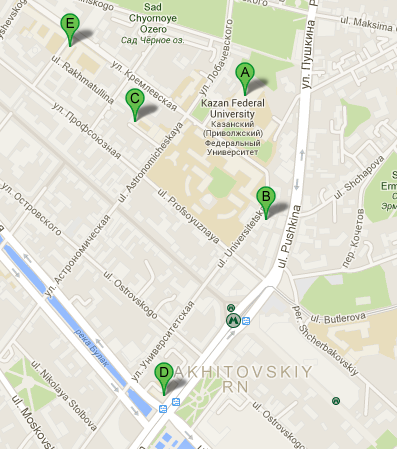 LIST OF PARTICIPANTSNovember 14, 2013, ThursdayNovember 15, 2013, FridayNovember 16, 2013, Saturday№NamePositionE-mail1.Abdirashidov Zaynabetdin Senior Lecturer of the Department of Uzbek Philology, National University of Uzbekistan (Tashkent, Uzbekistan)abdirashidov@yahoo.com2.Abdulagatov Zayed Head of Department of Sociology of the  Institute of History, Archaeology and Ethnography of the Dagestan Scientific Center, Russian Academy of Sciences (Makhachkala, Russian Federation)zaid48@mail.ru3.Akhmadullin VyacheslavA soldier of the Military University of the Ministry of Defense of Russian Federation (Moscow, Russia)slavaah@yandex.ru4.Akhunov Azat Associate Professor of the department of Regional and Islamic Studies of the Institute for International Relations, History and Oriental Studies, KFU (Kazan, Russian Federation)
aakhunov@rambler.ru5.Akkieva Svetlana Leading Researcher of the Kabardino-Balkar Institute of Humanistic Studies (Nalchik, Russia)
asisma@yandex.ru6.Alekseev Igor Associate Professor of the Department of Modern East  of Russian State University for the Humanities (Moscow, Russia)ialxyv@gmail.com7.Almazova Leyla Associate Professor, Department of Regional and Islamic Studies, Institute for International Relations, History and Oriental Studies, KFU (Kazan , Russian Federation)leila_almazova@mail.ru8.Arapov Dmitry Professor of Russian History, Department of History, Moscow State University named after Lomonosov (Moscow, Russian Federation)hiztoricbetzy777@yandex.ru9.Aslanidze Abesalom Lecturer, Department of Philosophy of Batumi State University named after Shota Rustaveli ( Batumi, Georgia)aaslanidze@yahoo.com10.Babadzhanov Bakhtiyar Leading Researcher at the Institute of Oriental Studies, Academy of Sciences of the Republic of Uzbekistan (Tashkent, Uzbekistan)bbmir@yandex.ru11.Batrov RustamDeputy Mufti, Muslim Spiritual Board of Republic of Tatarstan (Kazan Russian Federation)rustambatrov@mail.ru12.BekkinRenatHead of Department of Regional and Islamic Studies of the Institute for International Relations, History and Oriental Studies, KFU (Kazan, Russian Federation)
bekkin@mail.ru13.Berglund Jenny Professor, Department of Religious Studies of the Institute of History and Contemporary Studies, Södertörn University (Stockholm, Sweden)jenny.berglund@sh.se14.Brilev Denis Senior Lecturer at the Institute of Philosophical Education and Science, National Pedagogical University named after M.P. Dragomanov (Kiev, Ukraine)dbrilyov@gmail.com15.Bulatov Eider Director of the Crimean Scientific Center for Islamic Studies (Simferopol, Ukraine)
bulatov-07@mail.ru16.BustanovAlfrid Researcher, Amsterdam University (Amsterdam, Holland)alf_b@list.ru17.Cwiklinsky Sebastian Researcher at the Institute of Turkic Studies, Free University of Berlin (Berlin, Germany )sebastian.cwiklinski@web.de18.Gafurov IlshatRector of the Kazan federal University public.mail@ksu.ru19.Gallyam Rashid Senior Resercher, Department of Medieval History at the Institute of History named after Sh. Marjani Academy of Sciences of the Republic of Tatarstan (Kazan, Russian Federation)r.gallam@mail.ru20.Garaev DanisDeputy director of the museum-reserve "Kazan Kremlin" on Relation swith non-government organizations (Kazan, Russian Federation)danis.garaev@gmail.com21.Geaves Ron Professor, University of Liverpool Hope (Liverpool, UK)
geavesr@hope.ac.uk22.Geoffroy Eric Professor, Department of Arabic and Islamic Studies of the University of Strasbourg (Strasbourg, France)e.geoffroy7@free.fr23.Gibadullin Ismagil Coordinator of Research Programs, International Representative of Al- Mustafa University (Kazan , Russian Federation)ismagil4@yahoo.com24.Gilmanova AygulAssociate Professor of the Department of Theology, Russian Islamic Institute (Kazan, Russian Federation)boss1001@yandex.ru25.Gimadeev IlshatSenior Lecturer of the  Department of Religious Studies of Faculty of Philosophy, KFU (Kazan, Russian Federation)gimadeev@gmail.com26.Guzelbaeva GuzelAssociate Professor of the Department of Sociology of the Institute of Mass Communication and Social Sciences, KFU(Kazan, Russian Federation)Guzel.Guzelbaeva@kpfu.ru27.Hermansen Marcia  Professor of Theology at Loyola University (Chicago, USA)mherman@luc.edu28.Hofheinz Albrecht Professor of Arabic language and culture of the Faculty of Humanities of the University of Oslo (Oslo, Norway)albrecht.hofheinz@ikos.uio.no29.Kemper Michael Professor at the Center for Middle East Studies, University of Amsterdam (Amsterdam , Netherlands )M.Kemper@uva.nl30.Khabibullaev Akram Librarian of the Middle East, Islamic and Central Eurasian Literature, Indiana University Library (Bloomington, USA)akkhabib@indiana.edu31.Khairutdinov Ramil Director of the Institute for International Relations, History and Oriental Studies, KFU (Kazan, Russian Federation)ramilh64@mail.ru32.Khamidov Evgeniy Assistant of the Department of Regional Studies and Islamic Studies of the Institute for International Relations, History and Oriental Studies KFU (Kazan, Russian Federation)ibnnafis@gmail.com33.Knysh Alexander Professor of Islamic Studies,   Department of Near Eastern Studies,  University of Michigan, USA) 
alknysh@umich.edu34.Kowalska Christine Graduate student at  Practical School of Higher Studies (Paris, France)kristina.kovalskaya@gmail.com35.Kruessmann Thomas Director of the Research Center RЕЕЕС (Russian East European & Eurasian Studies), University of Graz(Graz, Austria)thomas.kruessmann@uni-graz.at36.Latypov LinarVice-rector for International Relations, Kazan Federal University (Kazan, Russian Federation)Linar.Latypov@kpfu.ru37.Miri Seyed JavadVisiting Professor of Sociology and History of ReligionsInstitute of Humanities and Cultural Studies (Tehran, Iran)seyedjavad@hotmail.com38.Muhametshin RaficRector of Russian Islamic University (Kazan, Russian Federation)rafikm@mail.ru39.Muhametzaripov IlshatDeputy Director of the “Centre of Islamic Studies”, Academy of Sciences of the Republic of Tatarstan (Kazan, Russian Federation)muhametzaripov@mail.ru40.Muratova Elmira Assistant Professor of Political Science and International Relations Tauride National University named after Vernadsky (Simferopol , Ukraine)
murelmira@mail.ru41.Nabiev Rinat Head of the department of political history and World Politics of the Institute for International Relations, History and Oriental Studies (Kazan, Russian Federation)
kafpolithistory@mail.ru42.Neflyasheva Naima Senior Fellow at the Center for Civilizational and Regional Studies ( Moscow, Russian Federation)innef@mail.ru43.Prozorov Stanislav Deputy director for Academic Affairs of the Institute of Oriental Manuscripts, Russian Academy of Sciences (St. Petersburg, Russian Federation)prozorov@orientalstudies.ru44.Robinson Neal Professor, L.N.Gumilyev Eurasian National University (Astana, Kazakhstan)astanansr@gmail.com45.Sadykhova Arzu Professor of Public Administration and Civil Service of the North -West Management Institute RANEPA (Saint- Petersburg, Russian Federation)
sadykhova.arzu@yandex.ru46.Saetov Ilshat Director of the Centre for Ethnic and Cultural Education of the Institute for International Relations, History and Oriental Studies KFU (Kazan, Russian Federation), Director of Russian-Turkish Center, Russian State Library for Foreign Literature (Moscow, Russian Federation) saetov@gmail.com>47.Safiullina Al-AnsiRezeda  Head of Department of Humanities of Russian Islamic Institute( Kazan, Russian Federation)
rezeda.saf@mail.ru48.Sagitova LiliyaSenior Researcher of the Department of Ethnology at the Institute of History named after Sh.Marjani Tatarstan Academy of Sciences (Kazan, Russian Federation)liliya_sagitova@mail.ru49.Salihov Ilsur Associate Professor of Civil and Business Law at the Kazan Federal University (Kazan, Russian Federation)isalikhov@gmail.com50.Shagaviev DamirSenior Lecturer of the Department of Regional Studies and Islamic Studies  of the Institute for International Relations, History and Oriental Studies, KFU (Kazan, Russian Federation)saiddamir@mail.ru51.Shikhaliyev Shamil Head of the Department of Oriental Manuscripts of the Institute of History, Archeology and Ethnography, Dagestani Center of Rissian Academy of Sciences (Makhachkala, Russian Federation)shihaliev74@mail.ru52.Syukiyaynen Leonid Professor of State University - Higher School of Economics (Moscow, Russian Federation)
leosyk@mail.ru53.Terentyev AlexanderDeputy Chief of Staff – Head of the Tatarstan Presidential Department for Internal Policy (Kazan, Russian Federation)Aleksandr.Terentev@tatar.ru54.Usmanova Dilara Professor of the department of History of Russia and the neighboring countries of the Institute for International Relations, History and Oriental Studies KFU (Kazan, Russian Federation)dusmanova2000@mail.ru55.Yarlykapov Ahmet Senior Resercher, Institute of Ethnology and Anthropology of the Russian Academy of Sciences (Moscow, Russia)
itbal@mail.ru56.Zaripov Islam Senior Researcher, Center for Islamic Studies of the Academy of Sciences of Tatarstan (Kazan , Russian Federation)islamzarif@gmail.com